Recruitment and Reminder EmailReminder Email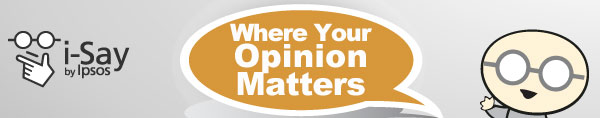 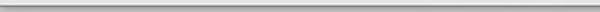 You are receiving this email as a registered member of the i-Say panel. To ensure receipt of future email communication and surveys, please add questions@i-say.com to your safe senders list. 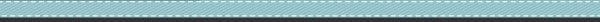 DHHS research authorized by Section 1701(a)(4) of the Public Health Service Act (42 U.S.C. 300u(a)(4)).  Confidentiality protected by 5 U.S.C. 552(a) and (b) and 21 CFR part 20.       OMB Control # 0910-0713   Expires 6/30/2015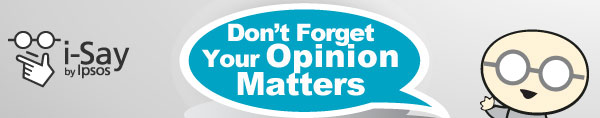 You are receiving this email as a registered member of the i-Say panel. To ensure receipt of future email communication and surveys, please add questions@i-say.com to your safe senders list. DHHS research authorized by Section 1701(a)(4) of the Public Health Service Act (42 U.S.C. 300u(a)(4)).  Confidentiality protected by 5 U.S.C. 552(a) and (b) and 21 CFR part 20.       OMB Control # 0910-0713  Expires 6/30/2015